Bangladesh Medical Association (BMA)List of Life Member-4127. BMA Joypurhat BranchSl NoVoter NoVoter Details1Voter NoLM-2700001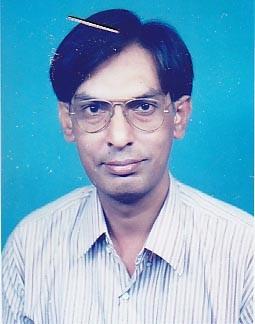 DR. MD. REZAUL ALAMF/Name: Md. Abul Hossain SarderM/Name: BM & DC Reg. No: NID: Cell: Address: Sadar Hospital, Jaipurhat, JoypurhatBlood Group: 2Voter NoLM-2700002No ImageDR. RATHINDRA NATH KUNDUF/Name: Late Rabindra Nath KunduM/Name: BM & DC Reg. No: NID: Cell: Address: Medical Officer, Jail Hospital JoypurhatBlood Group: 3Voter NoLM-2700003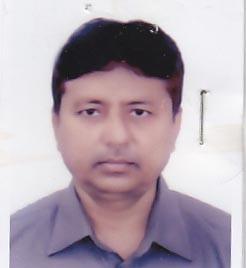 DR. MD. DABIR UDDIN SARDARF/Name: M/Name: BM & DC Reg. No: NID: Cell: Address: TH & FPO.,JoypurhatBlood Group: 4Voter NoLM-2700004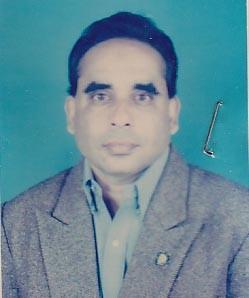 DR. K.M. SAIFUL ISLAM DAVIDF/Name: Late Kazi Solaiman AliM/Name: BM & DC Reg. No: NID: Cell: Address: Vill. Debipur , Post. Joypurhat JoypurhatBlood Group: E X P I R E D5Voter NoLM-2700005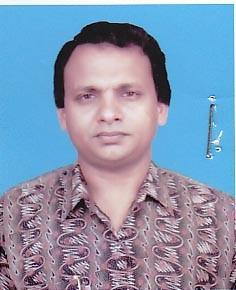 DR. MD. SHAHID HOSSAINF/Name: Md. Sagir HossainM/Name: BM & DC Reg. No: NID: Cell: Address: Madrasha Para, Shadman Clinic JoypurhatBlood Group: 6Voter NoLM-2700006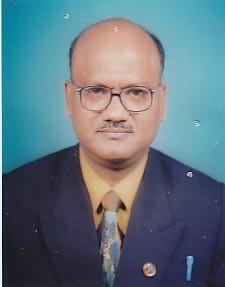 DR. MD. MAMOTAZ HOSSAINF/Name: Late OsiruddinM/Name: BM & DC Reg. No: NID: Cell: Address: 65, New Eskaton Road, Bangla Motor DhakaBlood Group: 7Voter NoLM-2700007No ImageDR. MD. MOFIZUL ISLAM TALUKDERF/Name: M/Name: BM & DC Reg. No: NID: Cell: Address: Blood Group: TRANSFERED to BMA Dhaka CityLM-14055438Voter NoLM-2700008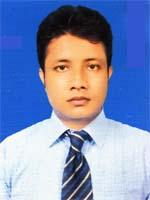 DR. MD. SABA AL GALIBF/Name: Md. Aowfar HossainM/Name: Mst. Suraiya KhatunBM & DC Reg. No: 62577NID: 6125217227413Cell: 01710327687Address: Vill+Post-Bagzana, Pancbibi, JoypurhatBlood Group: O+9Voter NoLM-2700009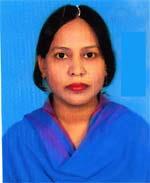 DR. MORSHED FARHANA PARVINF/Name: Md. Moslem UddinM/Name: Mrs. Jahanara BegumBM & DC Reg. No: 30854NID: 2690243819044Cell: 01718695484Address: Physician Specialist, Marie Stopes Materinity C.O Colony, Sadar Road, JoypurhatBlood Group: B+10Voter NoLM-2700010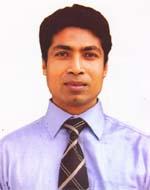 DR. MOHAMMAD ATIQUR RAHMANF/Name: Eng Hafizur RahmanM/Name: Afroza BegumBM & DC Reg. No: 32419NID: 3824706131101Cell: 01711931002Address: MO, District Hospital, JoypurhatBlood Group: B+11Voter NoLM-2700011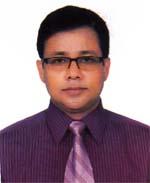 DR. A. S. M. GOLAM RABBANIF/Name: Md. Nazar Ali MondalM/Name: Rashida BegumBM & DC Reg. No: 23553NID: 2695435083343Cell: 01815488454Address: Banga Bandhu road, Joypurhat SadarBlood Group: B+12Voter NoLM-2700012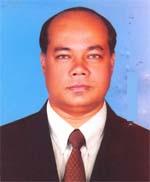 DR. MD. ZAFAR IMAMF/Name: Late Tasir Uddin MunshiM/Name: Late Rabeya BegumBM & DC Reg. No: 25445NID: 3824706126655Cell: 01712015630Address: District Hospital, JoypurhatBlood Group: B+13Voter NoLM-2700013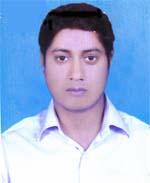 DR. MD. MAHBUBUL HAQUEF/Name: Md. Shamsul HaqueM/Name: Dolly HaqueBM & DC Reg. No: 50912NID: 19858198510364634Cell: 01712652116Address: Arafat Nagor, Sadar, Joypurhat, (C.O. Collony)Blood Group: A+14Voter NoLM-2700014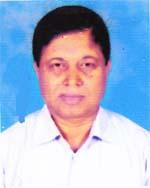 DR. MD. MOZAMMEL HAQUEF/Name: Md. Mofiz Uddin MollaM/Name: Mst. JebunnessaBM & DC Reg. No: 13630NID: 6920908693109Cell: 01712501800Address: Vill-Damdama (Hili road) Post-panchbibi, Upazila-Panchbibi, Dist-JoypurhatBlood Group: AB+15Voter NoLM-2700015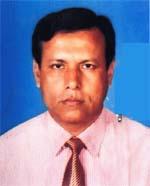 DR. MD. KHURSHID ALAMF/Name: Late Dr. Talebur RahmanM/Name: Late Anwara BegumBM & DC Reg. No: 19449NID: 3824706131438Cell: 01712290914Address: Superintendent Modernized Dist Hospital , JoypurhatBlood Group: O+16Voter NoLM-2700016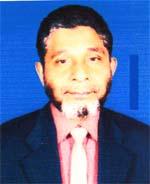 DR. DEWAN MD. AMINUL ISLAMF/Name: Late Ehia Ali DewanM/Name: Fatema KhanumBM & DC Reg. No: 14511NID: 3824705121513Cell: 01711383175Address: Dewan Monjil , Jamalganj Road, Post+Dist-JoypurhatBlood Group: B+17Voter NoLM-2700017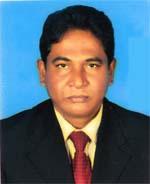 DR. MD. MAFIUR RAHMANF/Name: Late Md. Nurul Islam MondalM/Name: Jamila BeoyaBM & DC Reg. No: 22334NID: 2690243819045Cell: 01728237077Address: Senior Consultant(Surgery), Modernized, Dist Hospital, JoypurhatBlood Group: A+18Voter NoLM-2700018No Image***NIL***F/Name: M/Name: BM & DC Reg. No: NID: Cell: Address: Blood Group: 19Voter NoLM-2700019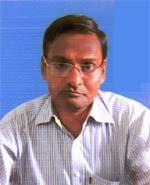 DR. RADHE SHUYAM AGARWALAF/Name: Late Satya Narayon AgarwalaM/Name: Parboti DeviBM & DC Reg. No: 25529NID: 19643824709145750Cell: 01712073668Address: Doctors Quarter, Upazilla Health Complex, Aklalpur, JoypurhatBlood Group: A+20Voter NoLM-2700020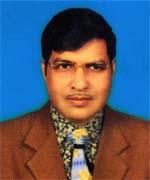 DR. MD. MONIRUZZAMAN MOLLAHF/Name: Late Abul Kashem MollahM/Name: Mst. Mahmuda KhanomBM & DC Reg. No: 24216NID: 3827403493235Cell: 01712015132Address: Village-Balighata Bazar, Post+Upazilla-Panchbibi, Dist-JoypurhatBlood Group: O+21Voter NoLM-2700021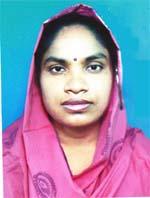 DR. MORSHEDA KHATUNF/Name: Mohammad Taj UddinM/Name: Mst. Hasna BegumBM & DC Reg. No: 43786NID: 1022010402003Cell: 01718443437Address: Santi Nagor, College Road, JoypurhatBlood Group: O+22Voter NoLM-2700022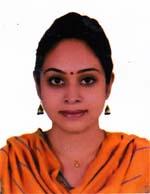 DR. MOWPIYA MONDALF/Name: Nirmal Kumar MondalM/Name: Mina Rani MondalBM & DC Reg. No: 63633NID: 19883824701000021Cell: 01710549342Address: Sugar Mills Road, Master Para, JoypurhatBlood Group: B+23Voter NoLM-2700023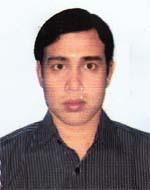 DR. M. N. A. AL MEHDIF/Name: Tazim Uddin AhmedM/Name: Mst. Salma BegumBM & DC Reg. No: 39041NID: 3811331385345Cell: 01711365017Address: Vill-Debisaul, Post-Raikali, Thana-Akkelpur, Dist-JoypurhatBlood Group: O+24Voter NoLM-2700024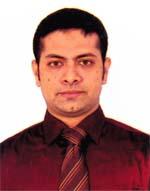 DR. MD. SHAHNAWAS BISWASF/Name: Mannan BiswasM/Name: Shahanara BegumBM & DC Reg. No: 66694NID: 2691647024561Cell: 01754380564Address: House No. 14612, Road No. 9/A, West Dhanmondi, Dhaka-1209Blood Group: B+25Voter NoLM-2700025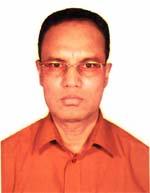 DR. MD. ABU HOSSAIN MONDALF/Name: Late Umir Uddin MondalM/Name: Late Morium BegumBM & DC Reg. No: 16409NID: 3825801394592Cell: 01715649598Address: UHC, Kalai, JoypurhatBlood Group: O+26Voter NoLM-2700026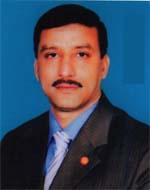 DR. HABIBUL AHSAN TALUKDERF/Name: Late Tofazzal Hossain TalukderM/Name: Hosne Ara BegumBM & DC Reg. No: 17900NID: 3824708137222Cell: 01725014556Address: Upazilla Health Complex, Kalai, JoypurhatBlood Group: B+27Voter NoLM-2700027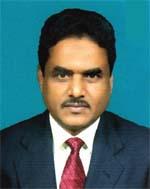 DR. AKM. MUAZZEM HOSSAINF/Name: Late Abdul Momin MondalM/Name: Late Romicha KhatunBM & DC Reg. No: 6183NID: Cell: 01768957946Address: Nahan Villa, Post oftice Road,  Panchbibi, JoypurhatBlood Group: O+28Voter NoLM-2700028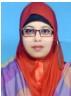 DR. JAKIA AKHTERF/Name: Md. Abdul JabbarM/Name: Mofiza AkhterBM & DC Reg. No: 21013NID: 19673824706000002Cell: 01916509540Address: G 9, Housing Estate, Joypurhat.Blood Group: 29Voter NoLM-2700029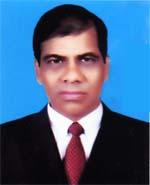 DR. MD. NAZRUL ISLAMF/Name: Late Dr. Lutfor RahmanM/Name: Late Rashida KhatunBM & DC Reg. No: 21587NID: Cell: 01711976772Address: Doctors Clinic, JoypurhatBlood Group: O+30Voter NoLM-2700030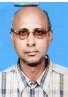 DR. JOHN THEOTONIUS COSTAF/Name: Late Michael CostaM/Name: Late Mrs. Maria Doly CostaBM & DC Reg. No: 18307NID: 3824702107220Cell: 01713248445Address: Khanjarpur Mission Health Service  JPHT, Joypurhat-5900.Blood Group: A+31Voter NoLM-2700031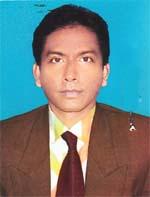 DR. KAZI KHALID RAIHANF/Name: Late Kazi Tazul IslamM/Name: Mrs. Anarkoli IslamBM & DC Reg. No: 26059NID: 3824706128918Cell: 01712194196Address: Madrasha Para, JoypurhatBlood Group: O+32Voter NoLM-2700032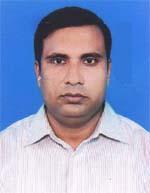 DR. SARDAR MD. RAFIQUL MOBAROKF/Name: Sardar Mobarok AliM/Name: Mrs. Rawshan AraBM & DC Reg. No: 27956NID: 3824706130097Cell: 01711129750Address: Sardar Para (Natunhat), JoypurhatBlood Group: O+33Voter NoLM-2700033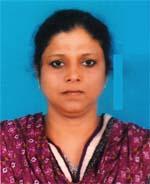 DR. NAHID SULTANAF/Name: Mir Md. KamruzzamanM/Name: Late Safura KhatunBM & DC Reg. No: 23596NID: 8192219329024Cell: 01712247464Address: Mordanized District Hospital, JoypurhatBlood Group: O+34Voter NoLM-2700034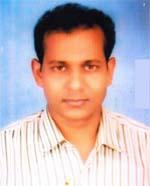 DR.MD. MOSHIUR RAHMANF/Name: Late Md. Lutfur RahmanM/Name: Late Rashida KhanomBM & DC Reg. No: 31700NID: 3824709145635Cell: 01711193328Address: New Doctors Clinic, Sonar Patty, JoypurhatBlood Group: O+35Voter NoLM-2700035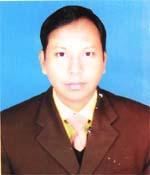 DR. KM ZOBAIER GALIBF/Name: Late Kazi Tazul IslamM/Name: Mrs. AnarkwliBM & DC Reg. No: 23331NID: 3824708137340Cell: 01712141165Address: Professor Para, Bodor Uddin Road, JoypurhatBlood Group: O+36Voter NoLM-2700036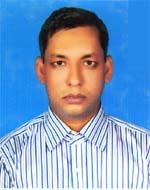 DR. MD. ANOWAR HOSSAINF/Name: Md. Shahjahan AliM/Name: Most. Bilkis BegumBM & DC Reg. No: 36727NID: 3824706130635Cell: 01711071324Address: Shabuj Nagar JoypurhatBlood Group: B+37Voter NoLM-2700037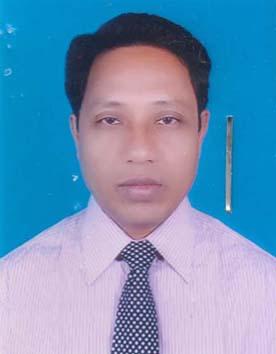 DR. TULSHI CHANDRA ROYF/Name: Rajendro Nath RoyM/Name: Late Niroda Rani RoyBM & DC Reg. No: 23103NID: 6926305366362Cell: 01741388018Address: Medical Officer Adhunik Sadar Hospita, Jaypurhat.Blood Group: B+38Voter NoLM-2700038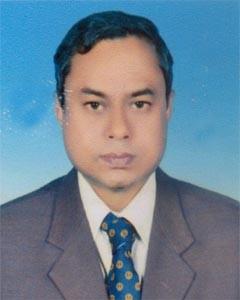 DR. BIPUL CHANDRA MONDALF/Name: Brazalal MondalM/Name: Lilaboti MondalBM & DC Reg. No: 18908NID: 3824702109407Cell: 01712-204664Address: Vill & Post Khanjanpur, Joypurhat.Blood Group: A+39Voter NoLM-2700039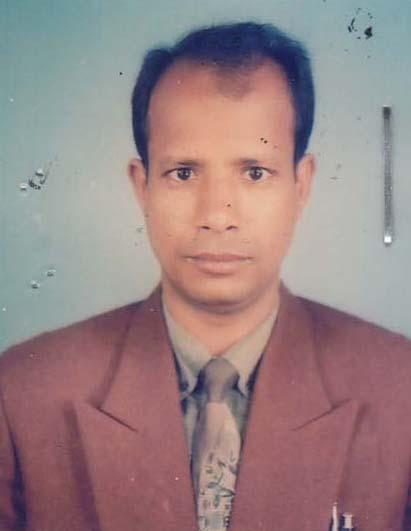 DR. NUR MOHAMMAD SHEIKHF/Name: Late Akbar Ali SheikhM/Name: Mst. Kohinur BegumBM & DC Reg. No: 21467NID: 3824706127922Cell: 01712772004Address: Diabetic Hospital Joypurhat.Blood Group: A+40Voter NoLM-2700040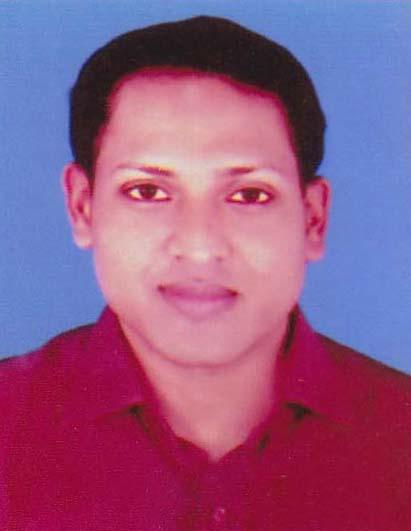 DR. AMIT KUMAR MOREF/Name: Gopal Prashad MoreM/Name: Swapna MoreBM & DC Reg. No: 77267NID: 19913824708000031Cell: 01715198531Address: Purbo Bazar, Mosjid Road, Joypurhat.Blood Group: A+41Voter NoLM-2700041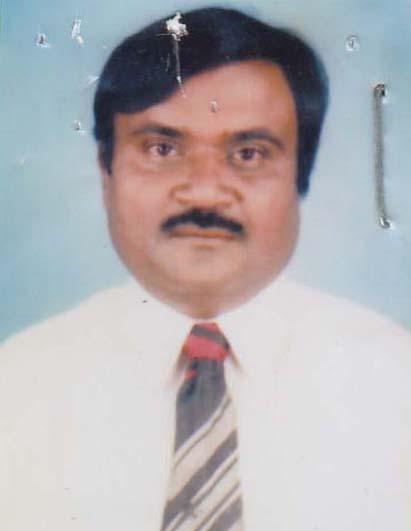 DR. MD. RAFIQUL ISLAMF/Name: Md. Foyezuddin AhmedM/Name: Mazeda KhatunBM & DC Reg. No: 10577NID: 3824709143394Cell: 01717757054Address: Purbo bazar, Bandan Clinic, Joypurhat.Blood Group: 